АДМИНИСТРАТИВНЫЙ РЕГЛАМЕНТАдминистрации Провиденского городского округаЧукотского автономного округа по предоставлению муниципальной услуги «Принятие в муниципальную собственность раннее приватизированных жилых помещений»Общие положенияПредмет регулирования регламентаАдминистративный регламент по предоставлению муниципальной услуги «Принятие в муниципальную собственность раннее приватизированных жилых помещений» (далее – регламент) разработан в целях повышения качества предоставления муниципальной услуги, создания комфортных условий для получателей муниципальной услуги, определяет порядок, сроки и последовательность действий (административных процедур) при предоставлении муниципальной услуги.Круг заявителей Заявителями муниципальной услуги являются физические лица, имеющие в собственности приватизированное жилое помещение, являющееся для них единственным местом постоянного проживания.От имени заявителей могут выступать физические лица, имеющие право в соответствии с законодательством Российской Федерации либо в силу наделения их заявителями в порядке, установленном законодательством Российской Федерации, полномочиями выступать от их имени (далее – представители заявителей).Порядок информирования о правилах предоставления муниципальной услуги.Информация о правилах предоставления муниципальной услуги является открытой и предоставляется структурным подразделением Администрации Провиденского городского округа Чукотского автономного округа (далее – Администрация) – управлением промышленной политики, сельского хозяйства, продовольствия и торговли Администрации Провиденского городского округа Чукотского автономного округа (далее - управление).Местонахождение Администрации : 689251, Чукотский автономный округ, Провиденский городской округ, пгт. Провидения, ул. Набережная Дежнева, д. 8а, телефон для справок: 8 (42735) 2-23-72;Порядок получения информации заявителями по вопросам предоставления муниципальной услуги, сведений о ходе предоставления муниципальной услуги.Формами предоставления информации о порядке предоставления муниципальной услуги являются:- предоставление информации путем публичного информирования;- предоставление информации по запросу заявителя, поступившему при личном обращении, либо посредством телефонной связи;- предоставление информации по запросу заявителя, направленному почтовой связью или по электронной почте.1.3.3.Предоставление информации путем публичного информирования.Предоставление информации путем публичного информирования осуществляется одним из следующих способов:- размещения на официальном сайте Администрации: www.provadm.ru - размещение информации на специальных информационных стендах в Управлении, включающих:- текст настоящего регламента с приложениями;- адреса, номера телефонов и факса, график работы, адрес электронной почты сотрудников, отвечающих за предоставление муниципальной услуги;- образцы оформления документов, необходимых для предоставления муниципальной услуги;- необходимая оперативная информация о предоставлении муниципальной услуги.1.3.4. Предоставление информации по запросу заявителя либо его представителя, поступившему при личном обращении, либо посредством телефонной связи.Информирование заявителя либо его представителя по порядку предоставления муниципальной услуги осуществляется консультантом управления.Информирование о порядке предоставления муниципальной услуги по телефону осуществляется в рабочие дни в соответствии с графиком работы Управления. Время устной консультации по телефону не должно превышать более 15 минут. При ответах на телефонные звонки и устные обращения заявителей, консультант подробно и в вежливой (корректной) форме информирует обратившихся по вопросам предоставления муниципальной услуги. Ответ на телефонный звонок должен начинаться с информации о наименовании органа, принявшего телефонный звонок.При невозможности консультанта, принявшего звонок, самостоятельно ответить на поставленные вопросы, телефонный звонок должен быть переадресован (переведен) на другое должностное лицо, или же обратившемуся гражданину должен быть сообщен телефонный номер, по которому можно получить необходимую информацию.Индивидуальное устное консультирование каждого заявителя консультант управления осуществляет не долее 15 минут, ответ на телефонный звонок не должен превышать 15 минут.В случае если подготовка ответа требует продолжительного времени, консультант управления, осуществляющий индивидуальное устное информирование, может предложить получателям услуги обратиться письменно, либо назначить другое удобное для получателя время.1.3.5. Предоставление информации по письменному запросу заявителя либо его представителя, направленному почтовой связью или электронной почтой.Ответственное лицо, которому поручена подготовка информации, осуществляющее подготовку ответа, указывает свою должность, фамилию, имя отчество, а также номер телефона для справок.Срок подготовки ответа на письменное обращение, не должен превышать 30 дней с момента регистрации обращения.Обращение регистрируется в день поступления.Электронные обращения заявителей принимаются по адресу электронной почты Администрации: prov.adm@mail.ru Ответ на электронное обращение дается ответственным лицом в формате письменного текста в электронном виде в течение 30 дней после получения запроса.В случае если в обращении о предоставлении письменной информации не указаны фамилия заинтересованного лица, направившего обращение, почтовый адрес или адрес электронной почты, по которому должен быть направлен ответ, ответ на обращение не дается.Стандарт предоставления муниципальной услуги.Наименование муниципальной услугиНаименование муниципальной услуги – «Принятие в муниципальную собственность раннее приватизированных жилых помещений»Наименование органа предоставляющего муниципальную услугуМуниципальную услугу предоставляет структурное подразделение Администрации Провиденского городского округа Чукотского автономного округа – управление промышленной политики, сельского хозяйства, продовольствия и торговли Администрации Провиденского городского округа Чукотского автономного округа.При предоставлении муниципальной услуги так же могут принимать участие в качестве источников предоставления документов, необходимых для предоставления услуги, или источников предоставления информации для проверки сведений, предоставляемых заявителями, следующие органы и учреждения:Государственное автономное учреждение Чукотского автономного округа «Чукотский центр государственного технического архива»;Управление федеральной службы государственной регистрации, кадастра и картографии по Магаданской области и Чукотскому автономному округу (Управление Росреестра по Магаданской области и Чукотскому автономному округу) Чукотский отдел;филиал федерального государственного бюджетного учреждения «Федеральная кадастровая палата федеральной службы государственной регистрации, кадастра и картографии» по Магаданской области и Чукотскому автономному округу (межрайонный отдел по Чукотскому автономному округу);организационно – правовое управление Администрации Провиденского городского округа;управление финансов, экономики и имущественных отношений Администрации Провиденского городского округа;архивный отдел Администрации Провиденского городского округа;нотариус Провиденского нотариального округа Чукотского автономного округа;муниципальное предприятие «Провиденское жилищно – коммунальное хозяйство» Провиденского городского округа;органы опеки и попечительства;правоохранительные органы;многофункциональный центр Провиденского городского округа Чукотского автономного округа;органы государственной статистики;иные органы и организации, имеющие сведения, необходимые для организации процесса принятия жилых помещений в муниципальную собственностьПроцедура взаимодействия с указанными органами и организациями, обладающими сведениями, необходимыми для организации процесса приватизации, определяется соответствующими соглашениями о порядке, условиях и правилах информационного взаимодействия.Результатом предоставления муниципальной услуги является:- заключение договора передачи гражданами жилых помещений в муниципальную собственность;- отказ в предоставлении муниципальной услуге.После подписания договора передачи гражданами жилых помещений в муниципальную собственность и регистрации его в Управлении федеральной службы государственной регистрации, кадастра и картографии по Магаданской области и Чукотскому автономному округу (Управление Росреестра по Магаданской области и Чукотскому автономному округу) Чукотский отдел, с гражданами оставшимися проживать в жилом помещении, вновь заключается договор социального найма.2.4. Сроки предоставления муниципальной услуги.2.4.1. Общий срок принятия решения о предоставлении муниципальной услуги составляет 60 рабочих дней со дня обращения за муниципальной услугой.2.4.2. Сроки прохождения отдельных административных процедур, необходимых для предоставления муниципальной услуги, указаны в разделе 3 настоящего административного регламента.2.4.3. Срок выдачи (направления) заявителю документов, являющихся результатом предоставления муниципальной услуги, составляет не более 3 рабочих дней с момента их подготовки.2.5. Правовые основания для предоставления муниципальной услугиПредоставление муниципальной услуги осуществляется в соответствии с:Конституцией Российской Федерации;Гражданским кодексом Российской Федерации;Жилищным кодексом Российской Федерации;Законом Российской Федерации от 4 июля 1991 года № 1541-1 «О приватизации жилищного фонда в Российской Федерации»;Федеральным Законом от 02.05.2006 г. № 59-ФЗ «О порядке рассмотрения обращений граждан Российской Федерации»Федеральным Законом от 6 октября 2003 года № 131 – ФЗ  «Об общих принципах организации местного самоуправления в Российской Федерации»;Федеральным Законом от 11 февраля 1993 года № 4462-1 «Основы законодательства Российской Федерации о нотариате»;Федеральным Законом от 27 июля 2006 года № 149 – ФЗ «Об информации, информационных технологиях и защите информации»;Федеральным Законом от 21 июля 1997 года № 122 – ФЗ «О государственной регистрации прав на недвижимое имущество и сделок с ним»;Федеральным Законом от 13 июля 2015 года № 218 – ФЗ «О государственной регистрации недвижимости»Уставом Провиденского городского округаИными правовыми актами Российской Федерации, правовыми актами органов государственной власти и местного самоуправления Чукотского автономного округа, регламентирующие правоотношения в сфере принятия жилых помещений в муниципальную собственность.2.6. Исчерпывающий перечень документов, необходимых в соответствии с нормативными правовыми актами для предоставления муниципальной услуги подлежащих представлению заявителем:заявление о принятии от граждан в муниципальную собственность принадлежащих им приватизированного жилого помещения (приложение № 1 к настоящему регламенту);нотариально удостоверенное согласие граждан – участников приватизации жилого помещения передаваемого в муниципальную собственность;документ, удостоверяющий личность заявителя (паспорт) (копия); копии паспортов всех совершеннолетних участников приватизации жилого помещения, передаваемого в муниципальную собственность;документ – основание подлинник/дубликат договора о передаче жилого помещения в собственность граждан;выписка из единого государственного реестра недвижимости (ЕГРН)  либо свидетельства (свидетельств) о государственной регистрации права собственности заявителя;справка Управления Федеральной службы государственной регистрации, кадастра и картографии по Магаданской области и Чукотскому автономному округу об ограничении (обременении) права.В случае если документы подает представитель заявителя, дополнительно предоставляются:документ, удостоверяющий личность представителя заявителя (паспорт копия);нотариально удостоверенная доверенность.При предоставлении копии документа необходимо предъявление оригинала, оригиналы сличаются с копиями и возвращаются заявителю.2.7. Перечень документов, необходимых для предоставления муниципальной услуги и находящихся в распоряжении государственных органов, органов местного самоуправления и иных органов, участвующих в предоставлении муниципальной услуги, истребуемых сотрудниками Администрации самостоятельно, или предоставляемых заявителем по желанию:- поэтажный план и экспликация жилого помещения, выданные организацией технической инвентаризации.- выписка из домовой (поквартирной) книги с полной информацией о гражданах, зарегистрированных на данной жилой площади на момент обращения;- разрешение органов опеки и попечительства, в случае если в жилом помещении проживают исключительно несовершеннолетние в возрасте от 14 до 18 лет либо граждане, признанные в установленном законом порядке недееспособными; 2.7.1. Запрещается требовать от заявителя:-  представления документов и информации или осуществления действий, представление или осуществление которых не предусмотрено нормативными правовыми актами, регулирующими отношения, возникающие в связи с предоставлением муниципальной услуги;-  предоставления документов и информации, которые в соответствии с нормативными правовыми актами Российской Федерации, нормативными правовыми актами субъектов Российской Федерации и муниципальными правовыми актами находятся в распоряжении государственных органов, предоставляющих государственную услугу, иных государственных органов, органов местного самоуправления и (или) подведомственных государственным органам и органам местного самоуправления организаций, участвующих в предоставлении муниципальной услуги, за исключением документов, указанных в пункте 2.6. настоящего административного регламента.2.8. Перечень оснований для отказа в приеме документов, необходимых для предоставления муниципальной услуги.Основаниями для отказа в приеме документов являются:-  документы предоставлены лицом, не имеющим полномочий на их предоставление в соответствии с действующим законодательством;- невозможность установления содержания представленных документов;-  представленные документы исполнены карандашом.2.9. Основаниями для отказа в предоставлении муниципальной услугиявляются:-  предоставлен не полный перечень документов указанных в пункте 2.6. настоящего регламента;- жилое помещение обременено залогом, либо находится под арестом;- письменное заявление заявителя об отказе в предоставлении муниципальной услуги;2.10. Платность (бесплатность) предоставления муниципальной услуги.Предоставление муниципальной услуги, а так же консультирование по предоставлению муниципальной функции осуществляется бесплатно.2.11. Максимальный срок ожидания в очереди при подаче запроса о предоставлении муниципальной услуги и получении результата предоставления муниципальной услугиМаксимальный срок ожидания в очереди при подаче заявления о предоставлении муниципальной услуги и при получении результата предоставления муниципальной услуги не должен превышать 15 минут.2.12. Срок регистрации запроса заявителя либо его представителя о предоставлении муниципальной услуги.Запросы заявителей либо их представителей/представителя о предоставлении муниципальной услуги  регистрируются в день их поступления в Администрацию.2.13. Требования к местам предоставления муниципальной услуги2.13.1.  Помещения, в которых предоставляется муниципальная услуга,  должны соответствовать следующим требованиям:- помещения, непосредственно участвующие в предоставлении муниципальной услуги, должны соответствовать санитарно-эпидемиологическим правилам и нормативам, требованиям пожарной безопасности, а также обеспечивать свободный доступ к ним маломобильных групп населения;- в местах предоставления муниципальной услуги на видном месте размещаются схемы расположения средств пожаротушения и путей эвакуации посетителей и сотрудников управления;- управление, предоставляющее муниципальную услугу, должно быть размещено в специально предназначенном здании, доступном для населения. Здание и помещения управления, а также территория вокруг него, должны иметь рабочее, дежурное и аварийное освещение, а также должен быть обеспечен свободный проезд (подъезд) технических средств специальных служб (пожарная, спасательная, санитарная и другая техника)  в соответствии с требованиями ведомственных строительных норм;- на территории,  прилегающей к зданию Администрации, оборудуются места для парковки автотранспортных средств, в том числе для лиц с ограниченными возможностями, парковка для заявителей является доступной и бесплатной; - центральный вход в здание должен быть оборудован информационной табличкой (вывеской), с указанием наименования, режима работы, адреса Администрации. Расположение всех отдельных помещений в Управлении должны быть обозначены указателями;- в помещениях Управления для работы с заявителями, размещаются информационные стенды,  содержащие необходимую информацию по условиям предоставления муниципальной услуги, графику работы специалистов, образцы заполняемых документов получателями муниципальной услуги;- места ожидания приема получателей муниципальной услуги, заполнения запросов о предоставлении муниципальной услуги оборудуются стульями (креслами), столами (стойками) и обеспечиваются писчей бумагой и письменными принадлежностями;- в местах предоставления муниципальной услуги предусматривается оборудование доступных мест общего пользования (туалетов) и хранения верхней одежды посетителей.2.13.2. Требования к обеспечению условий доступности для лиц с ограниченными возможностями здоровьяВход и передвижение по помещениям, в которых осуществляется прием и выдача документов, необходимых для предоставления муниципальной услуги, не должны создавать затруднений для лиц с ограниченными возможностями.Для обслуживания лиц с ограниченными возможностями создаются следующие условия:- беспрепятственный доступ к объекту (зданию, помещению), в котором предоставляется услуга, а также беспрепятственное пользование средствами связи и информации;- возможность самостоятельного передвижения по территории объекта в целях доступа к месту предоставления услуги, в том числе с помощью работников объекта, предоставляющих услуги, ассистивных и вспомогательных технологий, а также сменного кресла-коляски;- возможность входа и выхода с объекта (здания, помещения), в котором предоставляется услуга, в том числе с использованием кресла-коляски;-  сопровождение инвалидов, имеющих стойкие расстройства функции зрения и самостоятельного передвижения;- надлежащее размещение оборудования и носителей информации, необходимых для обеспечения беспрепятственного доступа инвалидов к объекту (зданию, помещению), в котором предоставляется услуга, и к услуге с учетом ограничений их жизнедеятельности;- места для информирования заявителей оборудуются информационными стендами, оформление визуальной, мультимедийной текстовой информации о порядке предоставления муниципальной услуги должно соответствовать оптимальному зрительному и слуховому восприятию этой информации заявителями, и расположено с учетом доступности для заявителей, а также дублирование необходимой для получения услуги звуковой и зрительной информации, надписей, знаков и иной текстовой и графической информации знаками, выполненными рельефно-точечным шрифтом Брайля и на контрастном фоне;-  допуск сурдопереводчика, тифлосурдопереводчика, допуск собаки-проводника при наличии документа, подтверждающего ее специальное обучение;- оказание работниками, предоставляющими муниципальную услугу населению, помощи инвалидам в преодолении барьеров, мешающих получению ими услуг наравне с другими лицами;Специалисты, предоставляющие муниципальную  услугу инвалидам, проходят инструктирование или обучение по вопросам, связанным с обеспечением доступности для инвалидов объектов и услуг в соответствии с законодательством Российской Федерации и Чукотского автономного округа.В случаях, когда помещения невозможно полностью приспособить для нужд инвалидов, принимаются меры, обеспечивающие физическую доступность объекта и получения услуги инвалидом, в том числе путем включения обязательств в должностные инструкции сотрудников по сопровождению инвалидов, имеющих стойкие расстройства функции зрения и самостоятельного передвижения, а также оказанию им помощи. На стоянке должны быть предусмотрены места для парковки специальных транспортных средств инвалидов. За пользование парковочным местом плата не взимается.При предоставлении муниципальной услуги также соблюдаются требования, установленные положениями Федерального закона от 24.11.1995 г.  № 181-ФЗ «О социальной защите инвалидов в Российской Федерации».2.14. Показатели доступности и качества исполнения муниципальной услугиОсновным показателем доступности и качества предоставления муниципальной услуги является предоставление муниципальной услуги в соответствии с требованиями, установленными законодательством Российской Федерации.Оценка доступности и качества предоставляемой муниципальной услуги должна осуществляться по следующим показателям:- своевременность предоставления муниципальной услуги в соответствии со стандартом ее предоставления, установленным настоящим регламентом; - степень информированности заявителя о порядке предоставления муниципальной услуги (доступность информации о муниципальной услуге, возможность выбора способа получения информации); - возможность выбора заявителем формы обращения за предоставлением муниципальной услуги (лично, посредством почтовой связи,  в электронной форме); - отсутствие обоснованных жалоб заявителей на действие (бездействие) должностных лиц учреждений при предоставлении муниципальной услуги; - культура обслуживания (вежливость);- простота и ясность изложения информационных и инструктивных документов; - возможность получения информации о ходе предоставления муниципальной услуги, в том числе с использованием информационно-телекоммуникационных технологий.3. Состав, последовательность и сроки выполнения административных процедур (действий), требования к порядку их выполнения, в том числе особенности выполнения административных процедур (действий) в электронной форме3.1.  Предоставление муниципальной услуги состоит из следующей последовательности административных процедур:- прием и регистрация заявления и документов, необходимых для предоставления муниципальной услуги;- проверка сведений, представленных заявителем;- принятие решения о предоставлении муниципальной услуги;- выдача результата предоставления муниципальной услуги;- заключение договора социального найма, для граждан оставшихся проживать в данном жилом помещении.Блок-схема последовательности административных действий при предоставлении муниципальной услуги приведена в Приложении 2 к настоящему регламенту.3.1.1.  Прием и регистрация заявления и документов, необходимых для предоставления муниципальной услуги.Основанием для начала административной процедуры является поступление заявления о предоставлении муниципальной услуги и документов, необходимых для предоставления муниципальной услуги, предоставленных заявителем лично или через законного представителя.Прием заявления и документов, необходимых для предоставления муниципальной услуги, осуществляется консультантом управления, ответственным за прием и регистрацию документов.Консультант управления, ответственный за прием и регистрацию документов, устанавливает личность заявителя или полномочия представителя заявителя в случае предоставления документов уполномоченным лицом.Консультант, ответственный за прием документов, проверяет правильность заполнения заявления, а также удостоверяется в соответствии представленных документов требованиям законодательства и настоящего административного регламента.В случаях, указанных в пункте 2.9. настоящего административного регламента, представленные документы возвращаются лицу, их предоставившему, для устранения выявленных замечаний. Если в течение 3 календарных дней заявитель либо представитель заявителя не устранит указанные замечания, ему отказывается в предоставлении муниципальной услуги.В случае если выявленные недостатки документов, возможно, устранить на месте, консультант Управления, ответственный за прием и регистрацию документов оказывает содействие заявителю или лицу, представшему документы, в устранении данных недостатков.Если представленные документы соответствуют требованиям законодательства и настоящего административного регламента, консультант управления, ответственный за прием и регистрацию документов, регистрирует представленные документы в журнале регистрации заявлений на предоставление муниципальной услуги и сообщает заявителю регистрационный номер заявления.Максимальный срок совершения административной процедуры составляет 10 минут с момента представления заявителем документов.Зарегистрированные документы передаются специалистом, ответственным за прием и регистрацию документов, консультанту управления, ответственному за предоставление муниципальной услуги в течение рабочего дня.3.1.2.  Проверка сведений, представленных заявителем.Основанием для начала исполнения административной процедуры является поступление документов, представленных заявителем, консультанту, ответственному за предоставление муниципальной услуги.В том случае, если основания для предоставления муниципальной услуги отсутствуют, заявителю почтовой связью направляется уведомление об отказе в предоставлении муниципальной услуги.Консультант, ответственный за предоставление муниципальной услуги, проверяет представленные документы с целью установления права заявителя на получение муниципальной услуги, устанавливая:- принадлежность жилого помещения;- сведения о наличии (отсутствии) документов, свидетельствующих о наложении соответствующих запрещений, препятствующих заключению договора передачи гражданами приватизированных жилых помещений в муниципальную собственность.3.1.3.  Принятие решения о принятии жилого помещения в муниципальную собственность.Основанием для начала исполнения административной процедуры является установленное право заявителя на передачу в муниципальную собственность жилого помещения.При наличии оснований для принятия жилого помещения в муниципальную собственность консультантом управления осуществляется подготовка, согласование и издание постановления Администрации о принятии от граждан в муниципальную собственность принадлежащих им жилых помещений, на основании которого осуществляется подготовка и подписание договора передачи в муниципальную собственность раннее приватизированного жилого помещения.3.1.4.  Выдача заявителю результата муниципальной услуги.Консультантом, ответственным за предоставление муниципальной услуги, заявитель либо его представитель извещается о необходимости прибытия для подписания договора принятия от граждан в муниципальную собственность принадлежащих жилых помещений.4.  Формы контроля за исполнением регламента4.1.  Текущий контроль за соблюдением и исполнением сотрудниками Администрации положений настоящего административного регламента и иных нормативных правовых актов, устанавливающих требования к предоставлению муниципальной услуги, а также принятием решений осуществляет начальник управления.4.2.  Текущий контроль, осуществляется путем проведения плановых (один раз в год) и внеплановых проверок полноты и качества предоставления муниципальной услуги по обращениям заявителей. Проверки проводятся на основании распоряжения Администрации.4.3.  Ответственность за предоставление муниципальной услуги возлагается на главу, который непосредственно принимает решение по вопросам предоставления муниципальной услуги.4.4.  Ответственность за неисполнение, ненадлежащее исполнение возложенных обязанностей по предоставлению муниципальной услуги возлагается на сотрудников Администрации в соответствии с Федеральным законом от 01.01.2001 N 25-ФЗ «О муниципальной службе в Российской Федерации» и Федеральным законом от 01.01.01 года «О противодействии коррупции».5. Досудебное (внесудебное) обжалование заявителем решений и действий (бездействия) органа, предоставляющего муниципальную услугу, должностного лица органа, предоставляющего муниципальную услугу или муниципального служащего5.1. Заявители либо представители заявителей вправе обжаловать действия (бездействие) должностных лиц, принимающих участие в предоставлении муниципальной услуги, а также решения, принимаемые такими лицами в ходе предоставления муниципальной услуги, в досудебном (внесудебном) порядке, в том числе в следующих случаях:1) нарушение срока регистрации запроса заявителя о предоставлении муниципальной услуги;2) нарушение срока предоставления муниципальной услуги;3) требование у заявителя документов, не предусмотренных настоящим административным регламентом для предоставления муниципальной услуги;4) отказ в приеме документов, предоставление которых предусмотрено настоящим административным регламентом, у заявителя;5) отказ в предоставлении муниципальной услуги, если основания отказа не предусмотрены настоящим административным регламентом;6) затребование с заявителя при предоставлении муниципальной услуги платы, не предусмотренной настоящим административным регламентом;7) ,, документах либо нарушение установленного срока таких исправлений.5.2. Заявители либо представители заявителей вправе обратиться с жалобой на действия (бездействие) должностных лиц, принимающих участие в предоставлении муниципальной услуги, а также решения, принимаемые такими лицами в ходе предоставления муниципальной услуги (далее – жалоба) в письменной (устной) форме лично или направить жалобу по почте, через многофункциональный центр, с использованием сети «Интернет», официального сайта Администрации, единого портала государственных и муниципальных услуг, а также может быть принята при личном приеме заявителя.5.2.1. Жалоба подается в письменной форме на бумажном носителе, в электронной форме в Администрацию. Заявители либо представители заявителей вправе обжаловать в досудебном (внесудебном) порядке действия (бездействие) и решения специалистов Администрации, заместителю ггПровиденского городского округазаявитель либо представитель заявителялибо его представителем заявитель либо представитель заявителяначальником управленияПровиденского городского округазаявитель либо представитель заявителя его представителя начальнику управлениягПровиденского городского округазаявитель либо представитель заявителяЗаявители либо представители заявителейЗаявители либо представители заявителейПринятие в муниципальную собственность раннее приватизированных жилых помещенийАдминистрации Провиденского городского округа_______                Чукотский автономный округ, Провиденский городской округ, пгт. Провидения, улица, Набережная Дежнева 8аПрием и регистрация заявления и документов, необходимых для предоставления муниципальной услугиПрием и регистрация заявления и документов, необходимых для предоставления муниципальной услугиПрием и регистрация заявления и документов, необходимых для предоставления муниципальной услуги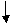 Проверка сведений, представленных заявителемПроверка сведений, представленных заявителемПроверка сведений, представленных заявителем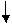 Принятие решения о предоставлении муниципальной услугиПринятие решения о предоставлении муниципальной услугиПринятие решения о предоставлении муниципальной услуги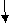 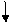 Договор передачи в муниципальную собственность раннее приватизированного жилого помещенияОтказ в предоставлении муниципальной услуги